PRIJAVNI LIST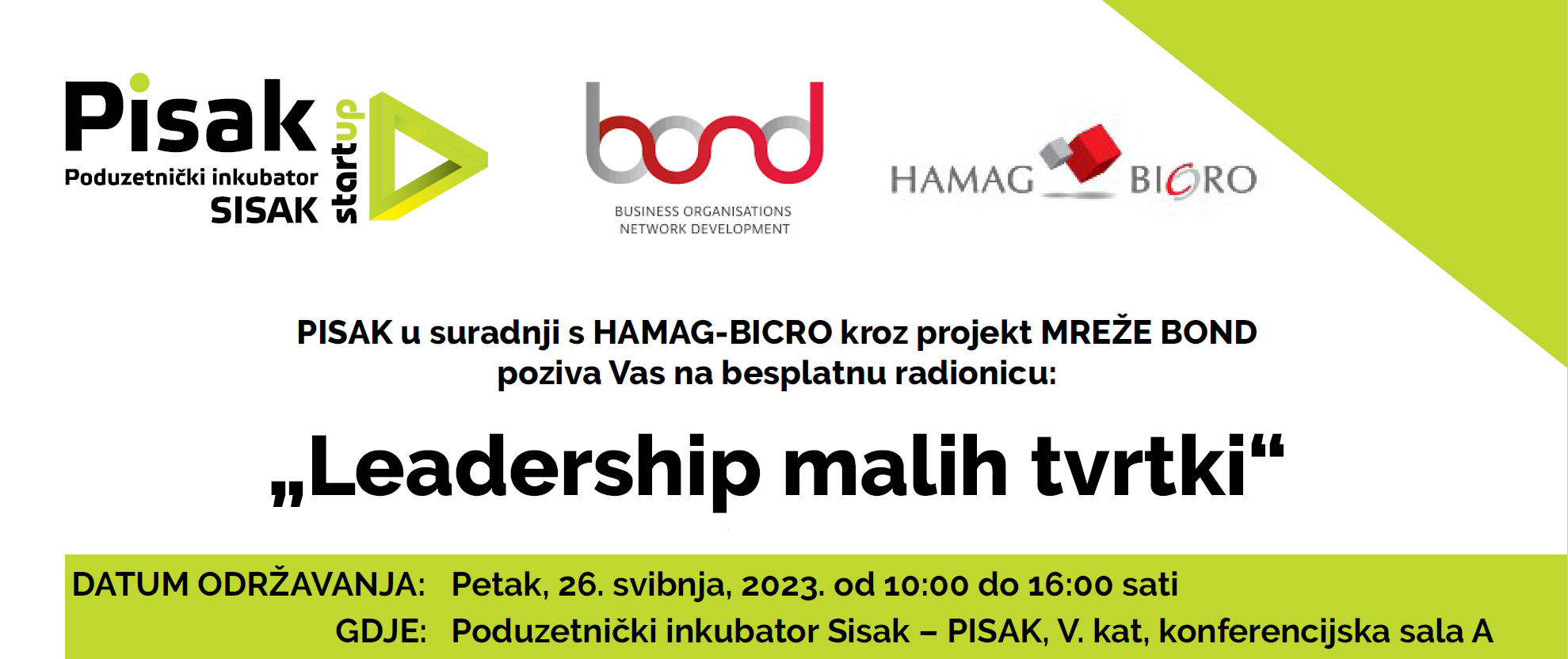 Molimo Vas da ispunjen prijavni list pošaljete na email: info@pisak.biz najkasnije do četvrtka, 25. svibnja, 2023.g., 12:00 sati. Ime i prezimeOIB InstitucijaAdresaTel/mobE-mail 